ПредисловиеНастоящий Стандартный документ для закупки работ через Шопинг был подготовлен для использования по контрактам, финансируемым Исламским Банком Развития, которые будут использоваться для закупки работ с помощью метода шопинга для контрактов, полностью или частично финансируемых Исламским Банком Развития. Они соответствуют Руководству по закупкам товаров, работ и сопутствующих услуг в рамках проектов, финансируемых Исламским Банком Развития, сентябрь 2018 года.Для получения дополнительной информации о закупках в рамках проектов, финансируемых Исламским Банком Развития, или по вопросам использования настоящего Стандартного тендерного документа, обращайтесь по адресу:  Project Procurement & Financial Management Division (PPFM)
Country Programs Complex (CPC)
The Islamic Development Bank
8111 King Khalid St.
AI Nuzlah AI Yamania Dist. Unit No. 1
Jeddah 22332-2444
Kingdom of Saudi Arabia 
PPFMStaff@isdb.orgwww.isdb.org ЗАПРОС ЦЕНОВОГО ПРЕДЛОЖЕНИЯ (ЗЦП-Р) -- Примечание -- (i) 	Шопинг — это упрощенная процедура, используемая для закупки гражданских работ небольшого объема. При использовании шопинга, ИБР должен быть удовлетворен наличием достаточного количества местных подрядных организаций (минимум три), отвечающие требованиям закупок и обеспечивающие достаточный уровень ценовой конкуренции.(ii) 	По некоторым параграфам приводятся альтернативные тексты. Заказчик может выбрать один вариант и удалить неприменимый вариант.Название Проекта:	___________________№ Контракта: __________Дата рассылки Запроса: ______________Кому:________________________Г-н/Г-жа: 1.	Настоящим, __________________ (Заказчик) просит вас представить ценовое предложение для выполнения следующих работ: …………………………………………………………………………………………………………..…………………………………………………………………………………………..........................................................................(краткое описание работ)Однако обратите внимание, что фирма, которая была связана с фирмой, подготовившей проект или технические спецификации, или вовлечена в подготове Проекта, или будет осуществлять надзор строительных Работ для Заказчика, не правомочна для выполнения этих работ.В целях подготовки ценового предложения, прилагаются необходимые спецификации, ведомость объемов работ и чертежи, форма подачи предложения и проект формы Контракта. Рекомендуем посетить строительный участок за свой счет и получить необходимую информацию для подготовки предложения.2.	Вы должны предоставить один оригинал ценового предложения, используя прилагаемую форму предложения, с четкой пометкой «Оригинал». Кроме того, вы также должны предоставить одну копию с пометкой «КОПИЯ». В случае каких-либо расхождений между Оригиналом и Копией, оригинал превалирует.3.	Ваше предложение в прилагаемом формате должно быть подписано, запечатано в конверте, адресовано и доставлено по следующему адресу: ______________________________(Адрес Заказчика)_______________________________[Вариант: Ваше ценовое предложение в прилагаемой форме может быть предоставлено по факсу или в электронном виде по следующему адресу:]______________________________(Адрес Заказчика)______________________________________________________________4.	Вы должны иметь опыт работы в качестве генерального подрядчика в строительстве хотя бы одной аналогичной работы по характеру и сложности, включенной в настоящий запрос ценового предложения, за последние три года, что подтверждается актом выполненных работ заказчика, а также предоставить подтверждение наличия финансовых ресурсов для успешного завершения работ в размере __________________ [Заказчик должен указать требуемую сумму, которая может представлять собой оценочную стоимость Контракта, по которому запрашивается ценовое предложенмие и может быть в форме кредитной линии]. В противном случае, ваше предложение не будет далее рассматриваться.5.	Вы должны предоставить только одно ценовое предложение. Ваше предложение должно быть напечатано или написано несмываемыми чернилами и подписано вами или вашим уполномоченным представителем. Без подписи в форме предложения, ваше предложение не будет рассматриваться. 6.	При оценке ценовых предложений, Заказчик корректирует любые арифметические ошибки следующим образом:(a) если суммы, выраженные цифрами и прописью, не совпадают, то сумма, выраженная прописью превалирует;(b) 	если существует разница между общей стоимостью в ценовой форме (или ведомости объемов работ) или предложенной сумме, указанной в форме предложения, то общая стоимость в ценовой форме (или ведомости объемов работ) превалирует;(c)	если существует разница между ценой за единицу и общей стоимостью позиции, возникающая в результате умножения цены за единицу на количество, то цена за единицу превалирует; (d) если вы отказываетесь принять исправление, то ваше ценовое предложение будет отклонено.7.	Ваше предложение должно быть действительно в течение тридцати (30) дней с ________ (крайний срок подачи предложения).8.	Ваше предложение в двух экземплярах, подготовленное на ____________ языке, должно включать все работы и основываться на ценовой форме [по Контракту с единичной расценкой, заменить на … основываться на «цену за единицу и общую цену, указанной в заполненной ведомости объемов работ»]. Валютой предложенной цены и оплаты является _______ (укажите валюту страны Заказчика). Предложение должно включать все пошлины, местные налоги и другие сборы, подлежащие уплате подрядчиком в соответствии с местным законодательством. В случае каких-либо расхождений между Оригиналом и Копией, оригинал превалирует.9.	Заказчик присудит Контракт Подрядчику, чье предложение определено как существенно отвечающим требованиям настоящего Запроса ценого предложения и является наименьшей оцененной стоимостью. Предложение не является по существу отвечающим требованиям, если оно содержит существенные отклонения или оговорки к положениям, условиям и спецификациям настоящего Запроса ценовых предложений, и оно не будет допущено для дальнейшего рассмотрения. Заказчик будет оценивать и сравнивать только те предложения, которые признаны существенно отвечающими требованиям.10.	Если вы отзовете свое предложение в течение срока действия и/или откажетесь принять присуждение контракта, в случае присуждения в соответствии с пунктом (7) выше, то вы будете исключены из списка подрядчиков проекта на два года.  11.	Контракт будет регулироваться согласно условиям прилагаемой формы Контракта.12.	Ваше ценовое предложение, включая Форму предложения и заполненный Раздел 2 «Ценовая форма (или ведомость объемов работ)», должно быть представлено до ______________ (дата и время). [Предложения будут вскрыты публично в присутствии представителей подрядчиков, желающие присутствовать _______________ (тот же день, что и подача предложений) в ___________ местного времени по следующему адресу.] [Вариант: Удалить текст в скобках [ ], если подача ценовых предложений разрешена по факсу или электронным способом.]13.	Участник торгов, чье предложение было принято, будет уведомлен о присуждении Контракта посредством письма о принятии, выданного Заказчиком, в течение ____ дней с даты подачи ценового предложения.14.	Заказчик намерен использовать средства Исламского банка развития (ИБР) для правомочных платежей по Контракту, полученным в результате настоящего Запроса ценовых предложений.15.	В соответствии с Антикоррупционной политикой ИБР, участники торгов должны соблюдать самые высокие стандарты этики при закупке и исполнении таких контрактов. ИБР отклонит предложение о присуждении контракта и наложит санкции на вовлеченные стороны, если определит, что участник торгов, рекомендованный к присуждению контракта, или любая другая сторона участвовали в коррупционных или мошеннических действиях в конкурсе или при выполнении Контракта, как указано в «Руководстве по закупкам товаров, работ и сопутствующих услуг в рамках проектов, финансируемых Исламским Банка Развития», сентябрь 2018 г. На момент подачи вашего ценового предложения вы не должны быть в санкционном списке ИБР.16.	Пожалуйста, обратите внимание на политику ИБР относительно жалоб, связанных с закупками, как это предусмотрено в вышеупомянутом Руководстве (Приложение C).17.	Пожалуйста, подтвердите по факсу/электронной почте получение данного запроса и подтвердите, представите ли вы ценовое предложение или нет.С уважением,______________________(Заказчик)Раздел 1 СпецификацииНабор четких и ясных спецификаций является необходимым условием для того, чтобы участники торгов могли реалистично и конкурентоспособно реагировать на требования Заказчика. В контексте шопинга спецификации должны быть составлены таким образом, чтобы обеспечить максимально широкую конкуренцию и в то же время представлять четкое описание о требуемых стандартах качества изготовления, материалов и характеристик закупаемых товаров и услуг. Только в этом случае, будут обеспечены принципы экономии, эффективности и справедливости закупок, приемлемость предложений, а также облегчена последовательность оценки тендерных предложений. Спецификации должны требовать, чтобы все товары и материалы, включенные в Работы, были новыми, неиспользованными, самых последних или текущих моделей и включали все последние улучшения в конструкции и материалах, если иное не предусмотрено Контрактом.Образцы спецификаций из предыдущих аналогичных проектов в той же стране будут полезны при подготовке спецификаций. Использование метрических единиц поощряется ИБР. Большинство спецификаций обычно составляются Заказчиком или Менеджером проекта что обеспечивает соответствие Контракта Работам. Не существует стандартного набора спецификаций для универсального применения во всех отраслях и во всех странах, но существуют устоявшиеся принципы и практика, которые отражены в этих документах.Существуют значительные преимущества в стандартизации общих спецификаций для повторяющихся работ в секторах, таких как автомагистрали, порты, железные дороги, городское жилищное строительство, ирригация и водоснабжение, в одной и той же стране или регионе, где преобладают аналогичные условия. Общие спецификации должны охватывать все классы работ, материалов и оборудования, обычно используемых в строительстве, хотя они не обязательно должны использоваться для конкретного Контракта на выполнение Работ. Удаления или дополнения должны адаптировать Общие спецификации к применению их к соответствующим Работам.[Любые дополнительные технические требования к устойчивым закупкам (помимо требований ESHS, указанных в разделе «Требования к охране окружающей среды, социальной сферы, здравоохранения и безопасности» ниже) для Работ должны быть четко определены. Указанные требования должны быть достаточно четкими, чтобы не требовалась оценка, основанной на рейтинговых критериев/системе баллов. Требования к устойчивым закупкам должны быть указаны таким образом, чтобы обеспечить возможность оценки таких требований на основе принципа «прошел/не прошел». Чтобы стимулировать инновации Участников торгов в выполнении требований к устойчивым закупкам, поскольку критерии оценки предложений определяют механизм ценовой корректировки для целей сравнения ценовых предложений, Участники торгов могут предлагать Работы, которые превышают указанные минимальные требования к устойчивым закупкам.]При составлении спецификаций необходимо гарантировать, что бы они не имели ограничительный характер. В спецификациях на товары, материалы и качество изготовления следует в максимально использовать признанные международные стандарты. Если используются другие конкретные стандарты – национальные стандарты страны Бенефициара или другие стандарты, то в спецификациях должно быть указано, что товары, материалы и качество изготовления, которые соответствуют другим признанным стандартам, обеспечивающим по существу равное или более высокое качество, чем указанные стандарты, также являются приемлемым. С этой целью в специальные условия или спецификациях можно включить следующее положение (образец).“Эквивалентность стандартов и нормЕсли в Контракте делается ссылка на конкретные стандарты и нормы, которым должны соответствовать поставляемые товары и материалы, а также выполняемые или испытанные работы, положения последней действующей редакции соответствующих стандартов и норм применяются, если иное не предусмотрено Контрактом. Если такие стандарты и нормы являются национальными или относятся к определенной стране или региону, другие признанные стандарты, которые обеспечивают по существу равное или более высокое качество, чем указанные стандарты и нормы, должны быть приняты по предварительному обзору и письменному согласию Руководителя проекта. Различия между указанными стандартами и предлагаемыми альтернативными стандартами должны быть полностью описаны в письменной форме Подрядчиком и представлены Руководителю проекта не менее чем за 28 дней до даты получения Подрядчиком согласия Руководителя проекта. Если Руководитель проекта определит, что предлагаемые отклонения не обеспечивают эквивалентность или более высокое качество, то Подрядчик должен следовать стандартам, указанным в документах.”Настоящие Примечания по подготовке спецификаций предназначены только в качестве информации для Заказчика или лица, составляющего тендерную документацию. Их не следует включать в финальные документы.Раздел 2 Ценовая таблица/Ведомость объемов работРаздел 3 ЧертежиПриложите список чертежей. Фактические чертежи, включая планы объектов, должны быть приложены к этому разделу или в отдельной папке.ФОРМА ЦЕНОВОГО ПРЕДЛОЖЕНИЯ									                    (Дата):   _________  Кому: _______________________________ (Название Заказчика)       _______________________________ (Адрес Заказчика)       _______________________________	Мы предлагаем выполнить ___________________________________________ (название и номер Контракта) в соответствии с Условиями Контракта (Форма Контракта), прилагаемого к настоящему Предложению, по Цене Контракта _________________________ (сумма прописью и цифрами) (______________) (название валюты) _____________. Мы предлагаем завершить Работы, описанные в Контракте, в течение ________________ месяцев с Даты подписания Контракта.	Настоящее Предложение и ваше письменное согласие составляют Контракт между нами. Мы понимаем, что вы не обязаны принимать самое низкое или любое полученное Предложение.	Настоящим мы подтверждаем, что данное Предложение соответствует сроку действия Предложения, требуемым Запросом ценового предложения.Мы не связаны с фирмой, которая подготовила для Заказчика дизайн и спецификации Контракта, являющегося предметом настоящего Запроса ценового предложения.Мы не состоим в санкционном списке ИБР.Подпись уполномоченного лица: _____________________________________Имя и должность: ________________________________Название Подрядчика: _______________________________________Адрес: _______________________________________Телефон: ___________________Факс, если есть: __________________Адрес электронной почты (по усмотрению): _______________[Заполненный “РАЗДЕЛ 2 – ЦЕНОВАЯ ТАБЛИЦА (или ВЕДОМОСТЬ ОБЪЕМОВ РАБОТ с единичными расценками и общими расчетами)” прилагается к Форме ценового предложения.]ЦЕНОВАЯ ТАБЛИЦАОбразец Ценовой ТаблицыВЕДОМОСТЬ ОБЪЕМОВ РАБОТФОРМА КОНТРАКТАНазвание страны:Название проекта:Описание Контракта: ___________________________Номер Контракта ____________________________ 	Настоящий Контракт заключен _________ ___ 201_ года между ___________________ (далее именуемым «Заказчик»), с одной стороны и __________________________ (далее именуемым «Подрядчик»), с другой стороны.Поскольку Заказчик запросил Ценовое предложение на (наименование и идентификационный номер Контракта), а Подрядчик представил Ценовое предложение на вышеуказанные работы и Заказчик принял предложение Подрядчика от ________ на выполнение и завершение таких работ, а также устранение любых дефектов в них.Настоящий Контракт свидетельствует о следующем:Настоящим Подрядчик обязуется выполнить работы, полностью описанные в Ценовой таблице (или Ведомости объемов работ), включенной в Ценовое предложение Подрядчика, которое составляет неотъемлемую часть настоящего Контракта (как Приложение 1), профессионально и качественно согласно следующим условиям Контракта:Устранение всех дефектов в течение 30 дней с момента уведомления ответственного инженера в период исполнения Контракта и далее, в течение периода ответственности за дефекты;Заказчик имеет право расторгнуть Контракт в связи с неудовлетворительным исполнением, через 21 день после вручения письменного уведомления. Если Контракт сорван из-за начала войны или любого другого события вне контроля Заказчика или Подрядчика, ответственный Инженер должен подтвердить, что Контракт был сорван. В таком случае, как Заказчик, так и Подрядчик будут иметь право расторгнуть Контракт, уведомив другую сторону за 21 день без каких-либо финансовых последствий для обеих сторон. Платежи после расторжения или срыва должны учитывать стоимость выполненных работ и материалов, поставленных Подрядчиком, а также аванс, оплаченный Заказчиком; Все материалы и строительное оборудование на строительном участке, временные сооружения и Работы считаются собственностью Заказчика, если Контракт расторгнут по вине Подрядчика;Подрядчик во всех случаях будет следовать указаниям ответственного Инженера.Подрядчик должен представить ответственному инженеру программу в течение 7 дней после подписания Контракта с описанием общих методов и графика завершения работ;Срок выполнения Контракта ________ (месяцев) с даты подписания Контракта.Никакая часть работ не может быть передана на субподряд без предварительного одобрения Заказчика.Новые виды работ, выполненные по распоряжению ответственного инженера, будут оплачиваться по взаимно согласованной ставке, а в случае разногласий между Подрядчиком и ответственным инженером, последний установит единичные расценки, которые будут обязательными для Подрядчика; Законодательство, регулирующим Контракт, является законодательство ________________ (страны Заказчика);Подрядчик несет ответственность за безопасность всей деятельности на участке.В ходе выполнения работ ответственный инженер, ________, (имя) проведет проверку работ на объекте, чтобы убедиться, что работы выполняются Подрядчиком в соответствии со спецификациями и требуемым качеством согласно спецификациям. Ответственный инженер отклонит работы, не выполненные в соответствии с требуемыми спецификациями, а Подрядчик должен принять незамедлительные меры по устранению всех дефектов в соответствии с подпунктом (а) выше;Любая из сторон может расторгнуть Контракт, уведомив другую за 21 день о непредвиденных событиях, таких как войны и стихийные бедствия, землетрясение, наводнения, пожары и т. д. В таком случае, платежи будут произведены на дату расторжения Контракта;Подрядчик несет ответственность за уплату всех налогов, пошлин, сборов и т.д. в соответствии с законодательством ________________ (страна); Споры между Заказчиком и Подрядчиком, возникающие между ними по Контракту или в связи с ним, подлежат разрешению мировым путем. Если спор остается неразрешенным, любая из сторон может обращаться к__________ (уполномоченный орган в стране, как Инженерный институт, Юридический орган и т. д.) в соответствии с законодательством, регулирующим Контракт.Принимая во внимание вышеизложенное, Заказчик обязуется выплатить Подрядчику стоимость Контракта в размере ____________________ (прописью и цифрами) в следующем порядке:(i)	Авансовый платеж в размере 15 процентов от суммы Контракта будет выплачен по предоставлению Подрядчиком на строительный участок и подтверждению ответственным инженером следующих предметов: (1) не менее половины всех материалов, включенные в работы, или всех материалов, предусмотренных для работ в течение трех месяцев и (2) все оборудование, необходимое для строительства.   (ii)	Все четыре последующих платежа будут осуществляться в размере 20 процентов от суммы Контракта. Каждый платеж осуществляется в течение 21 дня с даты представления счета-фактуры, когда стоимость фактически выполненных работ, рассчитанная на основе цен за единицу и количества, достигнет 20 процентов от суммы Контракта.(iii)Последняя оплата оставшихся 5 процентов от суммы Контракта осуществляется по завершению работ, утвержденных ответственным инженером. Платежи Подрядчику осуществляются в течение 21 дня с даты запроса на оплату, представленного Подрядчиком и заверенного ответственным инженером.3.	Период ответственности за устранение дефектов составит ______ (месяцев) после приемки Заказчиком выполненных работ.  В свидетельство чего стороны заключили настоящий Контракт в день и год, предшествующие написанному.ФОРМА ПИСЬМА О ПРИНЯТИИ Дата:	  ____________________________Кому:	_____________________________   [Название и адрес Подрядчика]Г-н/Г-жа,	Настоящим уведомляем вас о том, что ваше Предложение от _________________ на выполнение [наименование и номер Контракта] по цене Контракта __________________________________ [сумма прописью и цифрами], с учетом исправлений и изменений в соответствии с Запросом для ценового предложения, было принято.	Просим вас также подписать прилагаемую форму Контракта и начать строительные Работы не позднее ______________ и обеспечить завершение Работ в течение периода строительства, указанного в Контракте.За и от имени Заказчика: 		                    	Подпись уполномоченного представителя: ______________                        		Имя подписавшегося: _________________________________                                                Должность: ______________________________________№ОписаниеЕдиницаСуммаA. Работы по фундаментуA. Работы по фундаментуA. Работы по фундаментуA. Работы по фундаменту11.11.2B. Бетонные работыB. Бетонные работыB. Бетонные работыB. Бетонные работы2.2.12.2C. Кровельные работыC. Кровельные работыC. Кровельные работыC. Кровельные работы3.3.13.2D. Электрические работы D. Электрические работы D. Электрические работы D. Электрические работы 4.4.14.2E. Отделочные работыE. Отделочные работыE. Отделочные работыE. Отделочные работы5.5.15.2F. Другие работыF. Другие работыF. Другие работыF. Другие работы6.6.16.2Etc.ВСЕГО№Описание работЕд.К-воЦена за ед.СуммаПримечание Подпись и печать Заказчика:За и от имени _____________________________Имя уполномоченного представителяПодпись и печать Подрядчика:За и от имени_____________________________Имя уполномоченного представителя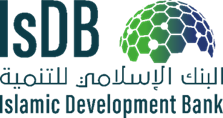 